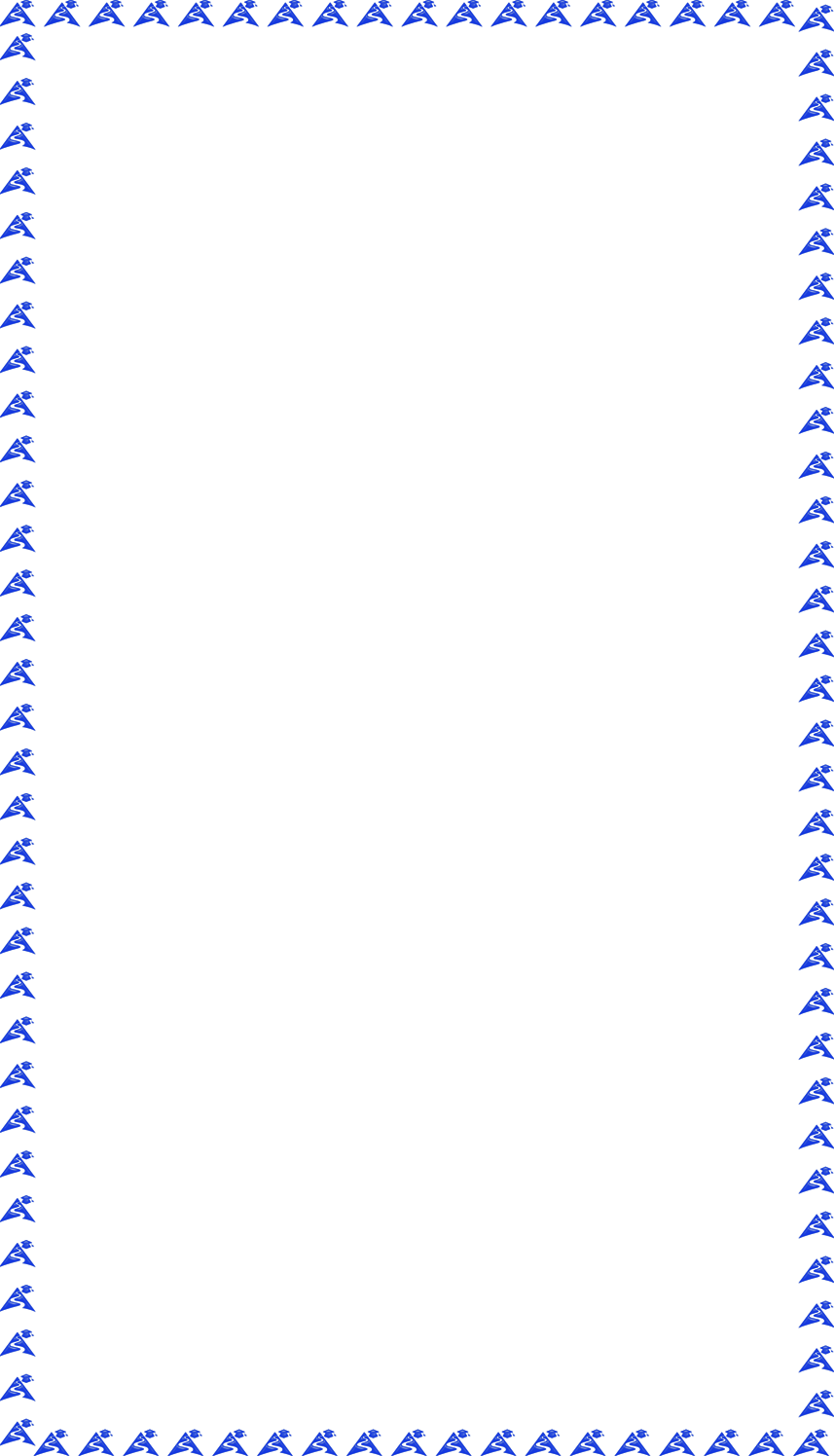 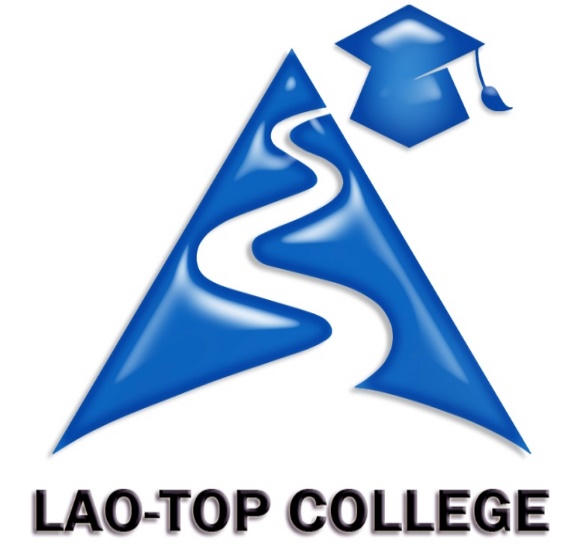 ໂດຍ:  ບົດໂຄງການຈົບຊັ້ນການສຶກສາລະດັບສາຂາ ວິທະຍາໄລ ລາວ-ທ໊ອບບົດໂຄງການຈົບຊັ້ນການສຶກສາລະດັບສາຂາ ຊື່ ແລະ ນາມສະກຸນ ນັກສຶກສາ: ຊື່ ແລະ ນາມສະກຸນ ອາຈານທີ່ປຶກສາ: ສົກສຶກສາ: ບົດໂຄງການຈົບຊັ້ນການສຶກສານີ້ຮັບຮອງໂດຍ:ອາຈານທີ່ປຶກສາຂຽນບົດ: ວັນທີ:ລາຍເຊັນ:ຄະນະກຳມະການປ້ອງກັນບົດທ່ານ 	(ປະທານ)	………………………ທ່ານ 	(ກໍາມະການ)	………………………ທ່ານ 	(ກໍາມະການ)	………………………ວັນທີ: ຜູ້ອໍານວຍການ						ຫົວໜ້າພາກວິຊາຄໍາຈາລຶກບຸນຄຸນບົດຄັດຫຍໍ້ສາລະບານໜ້າຄໍາຈາລຶກບຸນຄຸນ	5ບົດຄັດຫຍໍ້	6ພາກທີ 1	11ບົດນຳ	111.1 ຄວາມເປັນມາ ແລະ ຄວາມສຳຄັນຂອງບັນຫາ	111.2 ຄຳຖາມຄົ້ນຄວ້າ	111.3 ຈຸດປະສົງ	111.4 ສົມມຸດຖານ	121.5 ຜົນທີຄາດວ່າຈະໄດ້ຮັບ	12ພາກທີ 2	12ທິດສະດີ ແລະ ບົດຄົ້ນຄວ້າທີ່ກ່ຽວຂ້ອງ	122.1 ທົບທວນທິດສະດີ ແລະ ແນວຄວາມຄິດ	122.2 ທົບທວນບົດຄົ້ນຄວ້າທີ່ກ່ຽວຂ້ອງ	122.3 ຂອບເຂດແນວຄິດ	122.4 ນິຍາມຄຳສັບທິ່ໃຊ້ໃນທາງປະຕິບັດ	12ພາກທີ 3	13ວິທີການຄົ້ນຄວ້າວິທະຍາສາດ	133.1 ການອອກແບບການຄົ້ນຄວ້າ	133.2 ຮູບແບບການຄົ້ນຄວ້າ	133.3 ເຄືອງມືໃນການທົດລອງ	133.4 ວິທີການທົດລອງ	133.5 ການວິເຄາະ ແລະ ອະທິບາຍຜົນການທົດລອງ	133.6 ຂໍ້ມູນ ແລະ ວິທີເກັບຂໍ້ມູນ	13ພາກທີ 4	14ຜົນຂອງການຄົ້ນຄວ້າ	144.1 ຜົນຂອງການຄົ້ນຄວ້າ	144.2 ການອະພິປາຍ	14ພາກທີ 5	15ສະຫຼຸບ ແລະ ຂໍ້ສະເໜີແນະ	155.1 ສະຫຼຸບ	155.2 ຂໍ້ສະເໜີ	15ເອກະສານອ້າງອີງ	16ເອກະສານຊ້ອນທ້າຍ	17ປະຫວັດຂອງຜູ້ຄົ້ນຄວ້າ	18ສາລະບານຕາຕະລາງໜ້າສາລະບານຮູບໜ້າຄຳສັບຫຍໍ້ບົດນຳຄວາມເປັນມາ ແລະ ຄວາມສຳຄັນຂອງບັນຫາຄຳຖາມຄົ້ນຄວ້າຈຸດປະສົງສົມມຸດຖານຜົນທີຄາດວ່າຈະໄດ້ຮັບທິດສະດີ ແລະ ບົດຄົ້ນຄວ້າທີ່ກ່ຽວຂ້ອງທົບທວນທິດສະດີ ແລະ ແນວຄວາມຄິດ ທົບທວນບົດຄົ້ນຄວ້າທີ່ກ່ຽວຂ້ອງ ຂອບເຂດແນວຄິດ ນິຍາມຄຳສັບທິ່ໃຊ້ໃນທາງປະຕິບັດວິທີການຄົ້ນຄວ້າວິທະຍາສາດ3.1 ການອອກແບບການຄົ້ນຄວ້າ3.2 ປະຊາກອນ ແລະ ກຸ່ມຕົວຢ່າງ3.3 ວິທີເກັບຂໍ້ມູນ, ເຄື່ອງມືທີ່ໃຊ້ໃນການເກັບຂໍ້ມູນ ແລະ ການສ້າງເຄື່ອງມື3.4 ການວິເຄາະຂໍ້ມູນ ແລະ ການແປຜົນ 3.5 ສະຖິຕິທີ່ໃຊ້ໃນການວິເຄາະຂໍ້ມູນຜົນຂອງການຄົ້ນຄວ້າຜົນຂອງການຄົ້ນຄວ້າ ການອະພິປາຍສະຫຼຸບ ແລະ ຂໍ້ສະເໜີແນະສະຫຼຸບຂໍ້ສະເໜີເອກະສານອ້າງອີງເອກະສານຊ້ອນທ້າຍປະຫວັດຂອງຜູ້ຄົ້ນຄວ້າຊື່ ແລະ ນາມສະກຸນ:(ລະບຸຄໍານໍາໜ້າເຊັ່ນ ທ້າວ, ນາງ )ວັນ ເດືອນ ປີເກີດ:(ວັນ,  ເດືອນ,  ປີເກີດ )ສະຖານທີ່ເກີດ:(ບ້ານ,  ເມືອງ,  ແຂວງ ເກີດ )ບ່ອນຢູ່ປະຈຸບັນ:(ບ້ານ, ເມືອງ, ແຂວງ ແລະ ເບີໂທລະສັບ)ປະຫວັດການສຶກສາ:(ລະບຸປີຈົບ ພ້ອມດ້ວຍຊື່ໂຮງຮຽນມັດທະຍົມສຶກສາຕອນປາຍ ແລະ ລະບຸປີ, ລະດັບ, ສາຂາ, ຊື່ສະຖາບັນທີ່ສຶກສາ ທີ່ຈະໄດ້ຮັບໃນຄັ້ງນີ້)ສະຖານທີ່ເຮັດວຽກໃນປະຈຸບັນ (ຖ້າມີ):(ບອກຊື່ ໜ່ວຍງານທີ່ສັງກັດຢູ່ໃນຂະນະນັ້ນເຊັ່ນ: ບໍລິສັດ, ບ້ານ, ເມືອງ, ແຂວງ ຫຼື ອື່ນໆ)ຕໍາແໜ່ງປະຈຸບັນ:   (ຖ້າເຮັດວຽກເປັນພະນັກງານລັດ ຫຼື ເອກກະຊົນໃຫ້ບອກຕໍາແໜ່ງໃນຂະນະນັ້ນ ເຊັ່ນ: ຜູ້ອໍານວຍການບໍລິສັດ, ຫົວໜ້າພະແນກ ຫຼື ອື່ນໆ)